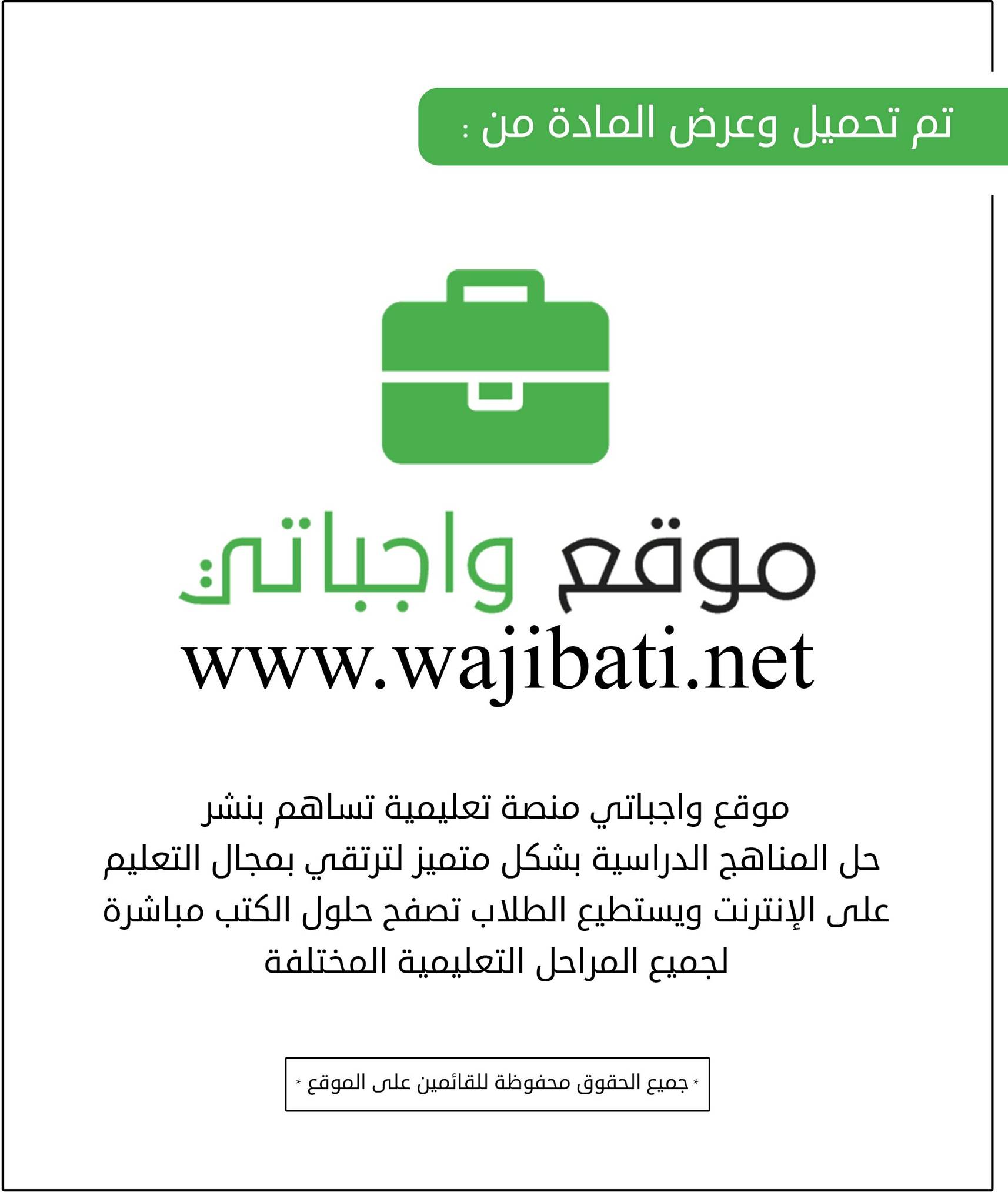 الأسبوعالتاريخالتاريختوزيع منهج مادة الفقه والسلوك الصف الخامس الابتدائيملاحظاتالأسبوعمنإلىتوزيع منهج مادة الفقه والسلوك الصف الخامس الابتدائيملاحظات1الأحد 24/5/1441الخميس 28/5/1441فضل صلاة الجماعة وحكمها2الأحد 1/6/1441الخميس 5/6/1441أحكام في صلاة الجماعة3الأحد 8/6/1441الخميس 12/6/1441سجود السهو4الأحد 15/6/1441الخميس 19/6/1441أسباب سجود السهو5الأحد 22/6/1441الخميس 26/6/1441صلاة أهل الأعذار6الأحد 29/6/1441الخميس 3/7/1441صلاة المريض7الأحد 6/7/1441الخميس 10/7/1441صلاة المسافر8الأحد 13/7/1441الخميس 17/7/1441تابع صلاة المسافر9الأحد 20/7/1441الخميس 24/7/1441الإمامة والائتمام10الأحد 27/7/1441الخميس 2/8/1441موقف الإمام والمأمومين11الأحد 5/8/1441الخميس 9/8/1441حالات المأموم مع الإمام في الصلاة12الأحد 12/8/1441الخميس 16/8/1441أحكام المسبوق13الأحد 19/8/1441الخميس 23/8/1441صلاة التطوع14الأحد 26/8/1441الخميس 30/8/1441تابع صلاة التطوع15الأحد 3/9/1441الخميس 7/9/1441أوقات النهي عن الصلاة16الأحد 10/9/1441الخميس 14/9/1441مراجعة عامة17-18الأحد 8/10/1441الخميس 19/10/1441الاختبارات